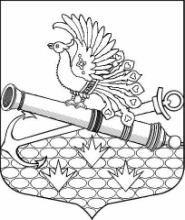 МЕСТНАЯ АДМИНИСТРАЦИЯМУНИЦИПАЛЬНОГО ОБРАЗОВАНИЯ МУНИЦИПАЛЬНЫЙ ОКРУГ ОБУХОВСКИЙП О С Т А Н О В Л Е Н И Е Санкт-Петербург Об утверждении ведомственной целевой программы на 2022 год   «Организация и проведение досуговых мероприятий     для детей и подростков, проживающих     на территории муниципального образования»В соответствии с Бюджетным кодексом РФ, Законом Санкт-Петербурга от 23.09.2009                          № 420-79 «Об организации местного самоуправления в Санкт-Петербурге»: МА МО МО Обуховский ПОСТАНОВЛЯЕТ: Утвердить ведомственную целевую программу на 2022 год «Организация и проведение досуговых мероприятий для детей и подростков, проживающих на территории муниципального образования» согласно приложению к настоящему постановлению.Контроль за исполнением настоящего постановления оставляю за собой. Утверждена Постановлением МАМО МО Обуховский От «14» октября 2021 № 60ВЕДОМСТВЕННАЯ ЦЕЛЕВАЯ ПРОГРАММА НА 2022 ГОД «ОРГАНИЗАЦИЯ И ПРОВЕДЕНИЕ ДОСУГОВЫХ МЕРОПРИЯТИЙ ДЛЯ ДЕТЕЙ И ПОДРОСТКОВ, ПРОЖИВАЮЩИХ НА ТЕРРИТОРИИ МУНИЦИПАЛЬНОГО ОБРАЗОВАНИЯ»Паспорт ВЕДОМСТВЕННОЙ ЦЕЛЕВОЙ ПРОГРАММЫПЛАН РЕАЛИЗАЦИИ ВЕДОМСТВЕННОЙ ЦЕЛЕВОЙ ПРОГРАММЫОБОСНОВАНИЕ И РАСЧЕТЫ НЕОБХОДИМОГО ОБЪЕМА ФИНАНСИРОВАНИЯ ПРОГРАММЫ «Организация и проведение досуговых мероприятий для детей и подростков, проживающих на территории муниципального образования», КБК  951 0707 4310200560 244Расчет стоимости услуг произведен путем анализа рынка цен однородных услуг на основании коммерчески предложений и прейскурантов цен на билеты.  «14» октября 2021 года                                          № 60Глава местной администрацииИ.О. Кудровский1.Наименование программыОрганизация и проведение досуговых мероприятий для детей и подростков, проживающих на территории муниципального образования 2.Правовые основания для разработки программы: - Федеральный Закон от 06.10.2003 г № 131-ФЗ «Об общих принципах организации местного самоуправления в Российской Федерации»; -  Закон Санкт-Петербурга от 23.09.2009 N 420-79 «Об организации местного самоуправления в Санкт-Петербурге»; -  Постановление Правительства Санкт-Петербурга от 13.05.2014 г. № 355 «О Стратегии экономического и социального развития Санкт-Петербурга на период до 2030 года»; - Устав МО МО Обуховский3.Реализуемый вопрос местного значенияПункт 8 части 2 статьи 10 Закона Санкт-Петербурга от 23.09.2009      N 420-79 «Об организации местного самоуправления в Санкт-Петербурге» - организация и проведение досуговых мероприятий для жителей муниципального образования4.Разработчик программы:местная администрация муниципального образования муниципальный округ Обуховский5.Основные цели  и задачи программы:-  Реализация  творческого потенциала детей и молодежи, с акцентом на духовные ценности и морально-этические нормы общества;- формирование здорового образа жизни детей и подростков, развитие детского самодеятельного творчества, поддержка детских самостоятельных коллективов, инициатив; - формирование творческой активности, познавательного интереса у детей и подростков, выявление и развитие у них способностей к различным видам художественного творчества;  -  предоставление возможностей для любого ребёнка и подростка интересно провести досуг, используя разнообразные формы занятий, создание условий для их общения со сверстниками;-  рост гражданской активности жителей, снижение социальной напряженности, обеспечение единого культурного пространства муниципального округа, создание условий доступа к культурным ценностям для жителей муниципального образования;- обеспечение организованно-воспитательной работы с  детьми и подростками в целях развития чувства стремления к здоровому и духовному образу жизни, отвлечения данной категории от негативных поступков; - развитие мотиваций личности ребенка к познанию и творчеству, физическому развитию,  позитивным жизненным ценностям;- организация досуга молодежи муниципального образования;- расширение кругозора детей и подростков округа, формирование навыков общения и работы вне учебного коллектива;-формирование созидательного мировоззрения  у  детей и подростков, развитие и укрепление навыков творческого мышления и восприятия мира;6.Срок реализации 2022 год7.Источники финансирования местный бюджет МО МО Обуховский8.Объем финансирования программы (в тыс.руб.)165,29.Ожидаемые конечные результаты реализации программы- организация досуга детей  муниципального образования;- развитие творческих способностей детей и подростков округа, создание условий для их развития и совершенствования;- формирование у детей и подростков знаний и навыков, способствующих их дальнейшей профориентации и правильному выбору профессии в будущем; - повышение интеллектуального, духовно-нравственного и общекультурного уровня подростков, развитие опыта социально-творческой деятельности, повышение творческой активности молодых людей;- снижение численности правонарушений среди подростков и молодёжи на территории муниципального образования;- приобщение  к культурным ценностям различных слоев жителей муниципального образования.10.Ожидаемая численность участников, задействованных в мероприятиях 94 человека№пп/пнаименование мероприятияНатуральные показателиСрокиисполненияДенежные показатели    (тыс. руб.)11.Организация и проведение экскурсий для детей и подростков МО МО Обуховский2 экскурсии, 94экскурсантаВ течение года165,2ИТОГО94165,2№ п/пнаименование мероприятияРасчет и обоснованиеобщая сумма, (тыс. руб.)Организация и проведение экскурсий для детей и подростков МО МО ОбуховскийОрганизация и проведение экскурсий для детей и подростков МО МО ОбуховскийОрганизация и проведение экскурсий для детей и подростков МО МО Обуховский1.1.Автобусная экскурсия в Сосновый бор и посещение «Андерсенград» 47 (в том числе сопровождающие)трассовая экскурсия;обзорная экскурсия в Сосновый Бор;посещение интерактивных программ и мастер-классов в башнях замка «Андерсенград», экскурсионная программу с посещением двух комплексов на территории «Андерсенград»;питьевая вода в бутылках объемом 0,5 л.82,6 тыс.руб. * 2 экскурсии  = 165,2 руб.165,2ИТОГО165,2